会议日程：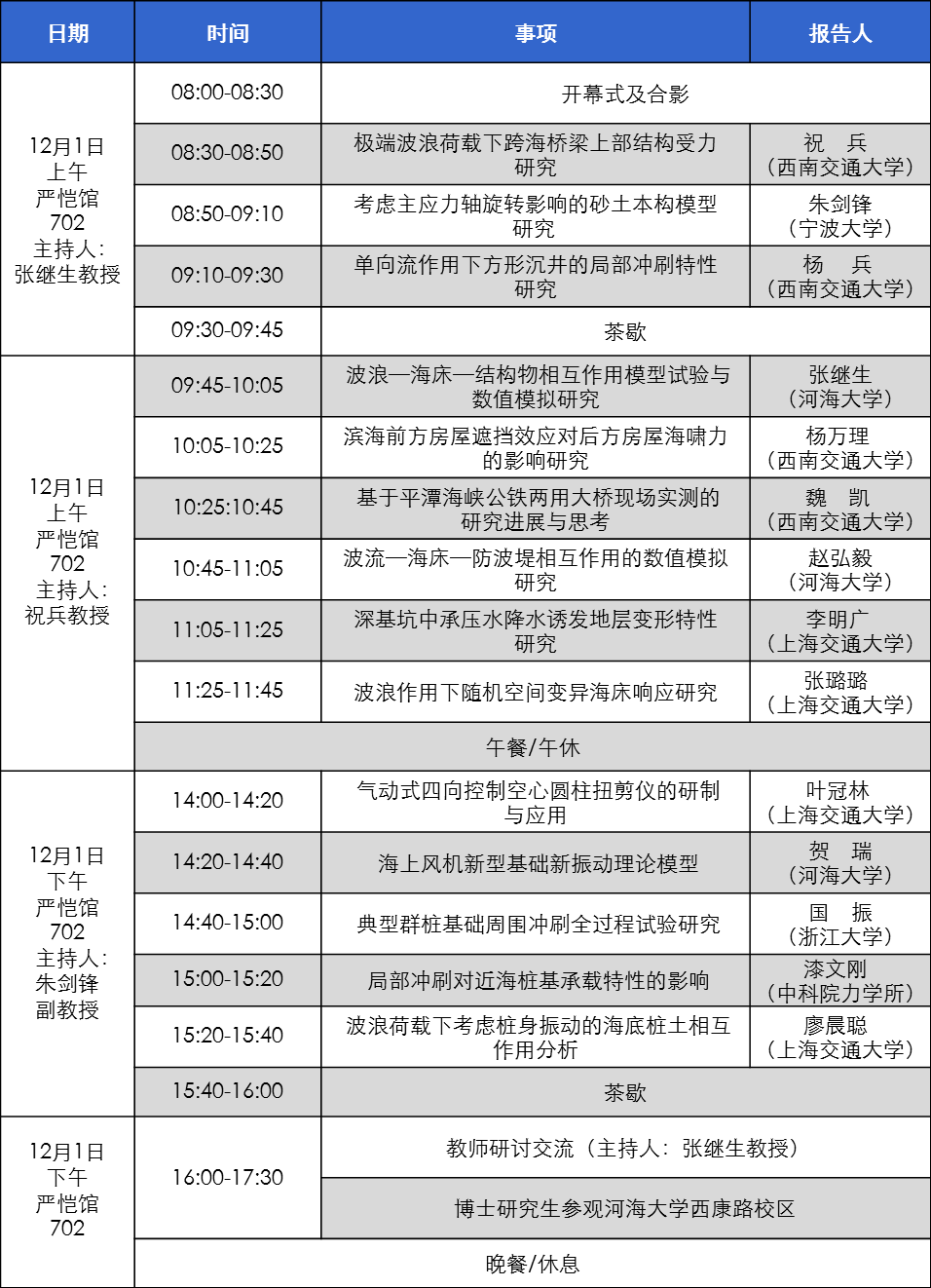 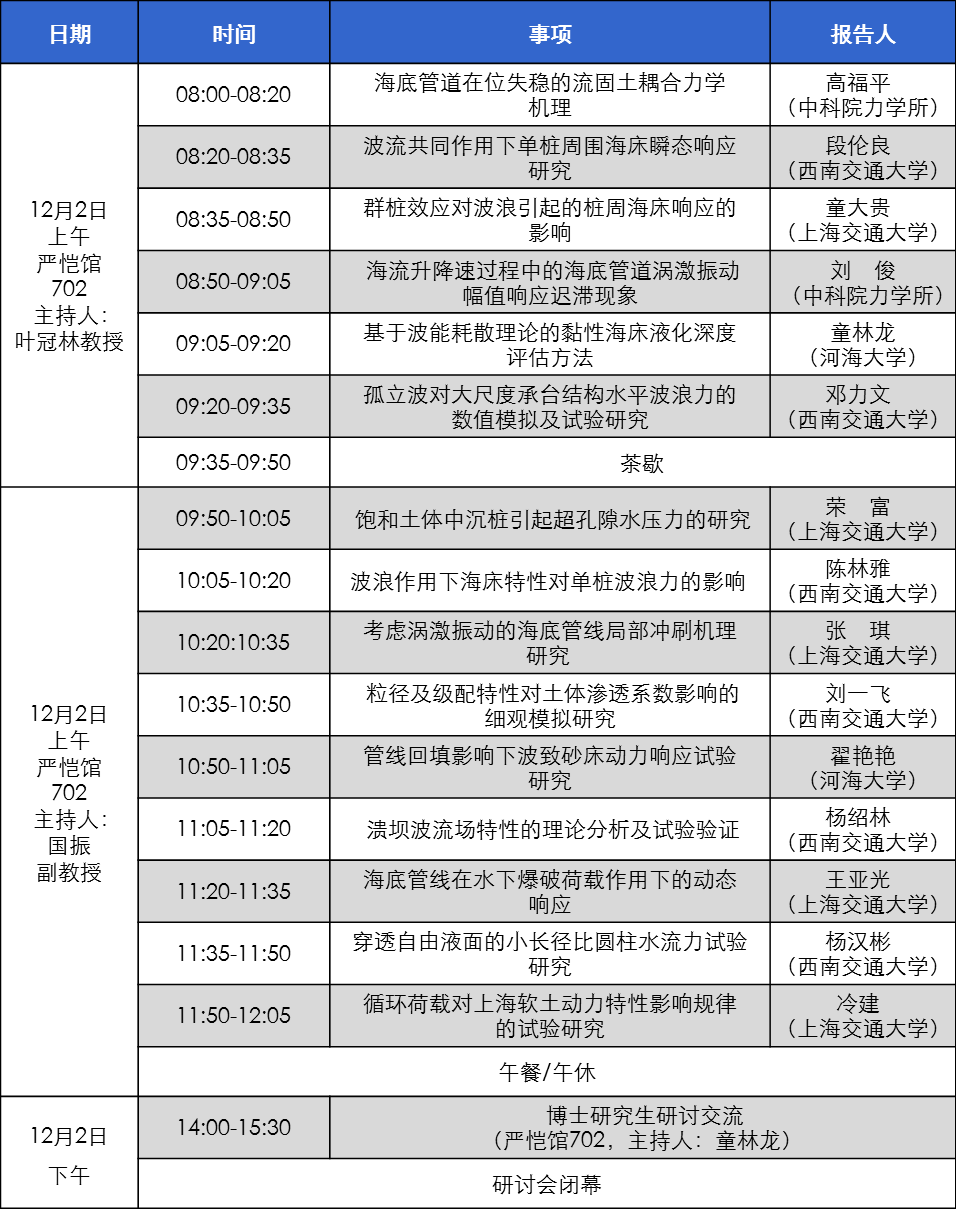 